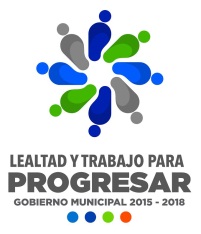 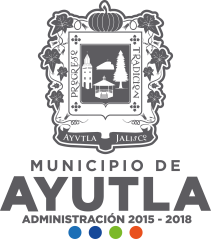 PLAN DE TRABAJOCOMISIÓN EDILICIA DE SEGURIDADINTRODUCCIÓN:La Comisión Edilicia de Seguridad del H. Ayuntamiento de Ayutla, Jalisco; periodo 2016-2018 presenta el siguiente Plan de Trabajo de acuerdo al Reglamento Interno del Ayuntamiento,  Reglamento de Policia y Buen Gobierno, y  la Administración Pública Municipal de éste mismo Ayuntamiento; así como a la Ley de Transparencia y Acceso a la Información Pública del Estado de Jalisco.MARCO JURÍDICO:El Reglamento Interno del Ayuntamiento y  la Administración Pública Municipal del Ayuntamiento de Ayutla, Jalisco, en el artículo 70 determina las obligaciones y atribuciones de la Comisión de Gobernación, siendo: Estudiar, planear y promover ante el Ayuntamiento en Pleno o ante la Presidencia Municipal, en su caso, los Acuerdos, medidas o acciones que sean convenientes emprender por parte de la administración municipal, tendientes a establecer o a incrementar la eficiencia del Sistema Municipal de Protección Civil y Bomberos y mejorar los sistemas de organización y funcionamiento de la seguridad publica en el Municipio.La vigilancia estricta de que las autoridades y elementos de seguridad pública y los organismos, instancias y dependencias que integran el Sistema Municipal de Protección Civil y Bomberos, cumplan sus funciones con apego a las leyes y reglamentos de la materia, en concordancia a los Sistemas Estatales de Protección Civil y de Seguridad Publica y con máxima eficiencia Cuidar y vigilar que se ejecuten las resoluciones del ayuntamiento.Promover y fomentar la superación técnica y cultural de los elementos de seguridad pública, protección civil y bomberos.El Reglamento de Policia y Buen Gobierno del Ayuntamiento de Ayutla, Jalisco; en el artículo 3 señala como fines del municipio lo siguiente: I. Garantizar la tranquilidad, seguridad y bienes de las personas.II. Garantizar la moralidad, salubridad y orden públicos.III. Impartir la justicia municipal.IV. Preservar la integridad de su territorio.La Ley de Transparencia y Acceso a la información Pública del Estado de Jalisco en su Artículo 15 Fracción VII considera como información fundamental a “Los programas de trabajo de las comisiones edilicias”.El reglamento de Transparencia y Acceso a la Información Pública del Ayuntamiento de Ayutla, Jalisco en el Artículo 6 hace mención de las comisiones edilicias como Unidad  Administrativa del Sujeto Obligado y el Artículo 8 hace referencia a las Obligaciones.OBJETIVOGarantizar la seguridad integral de los habitantes del municipio así como de los bienes de los mismos a través de la prevención del delito para lograr una convivencia en armonía.METASIncrementar la vigilancia en el municipio.Coordinar acciones para la implementación de actividades para la prevención del delito.Revisión de ordenamientos municipales de policía y buen gobierno.Capacitación permanente del cuerpo policiacoTrabajar en estricto apego al ordenamiento del centro de control y confianza.Coordinarse con vialidad y protección civil municipalACTIVIDADESRevisión minuciosa de reglamentos que rigen al cuerpo de seguridad del municipio para sugerir mejoras.Realizar patrullajes constantes dentro del municipio y sus  localidadesVigilar las festividades de la cabecera municipal y sus localidades Asistir a reuniones de capacitaciónMantenerse en constante comuniación con las dependencias de vialidad y protección civil para garantizar la seguridad de los ciudadanos.INDICADORESActualización de reglamentos de seguridad pública Capacitación del personal de seguridadTrabajos realizados en coordinación con vialidad y protección civilSaldo blanco en festividasdes.ATENTAMENTE“Lealtad y Trabajo para Progresar”PRESIDENTE DE LA COMISIÓN DE SEGURIDAD